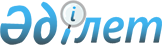 О внесении изменений и дополнений в постановление Правительства Республики Казахстан от 5 июля 2019 года № 479 "Вопросы Министерства экологии и природных ресурсов Республики Казахстан"Постановление Правительства Республики Казахстан от 7 декабря 2023 года № 1089.
      Примечание ИЗПИ!Введение в действие см. п. 2.
      Правительство Республики Казахстан ПОСТАНОВЛЯЕТ:
      1. Внести в постановление Правительства Республики Казахстан от 5 июля 2019 года № 479 "Вопросы Министерства экологии и природных ресурсов Республики Казахстан" следующие изменения и дополнения:
      в Положении о Министерстве экологии и природных ресурсов Республики Казахстан, утвержденном указанным постановлением:
      в пункте 15:
      подпункт 74) исключить;
      дополнить подпунктом 87-1) следующего содержания:
      "87-1) разрабатывает и утверждает правила разработки и пересмотра экологических нормативов качества";
      дополнить подпунктами 102-1), 102-2), 102-3), 102-4) и 102-5) следующего содержания:
      "102-1) выносит заключение об определении сферы охвата оценки воздействия на окружающую среду на основании сведений, содержащихся в заявлении о намечаемой деятельности, с учетом замечаний и предложений заинтересованных государственных органов и общественности, а также направляет такое заключение инициатору намечаемой деятельности с размещением его копии на официальном интернет-ресурсе;
      102-2) обеспечивает доступ общественности к копии отчета о возможных воздействиях;
      102-3) выдает заключение по результатам оценки воздействия на окружающую среду с выводом о допустимости или недопустимости реализации намечаемой деятельности;
      102-4) разрабатывает и утверждает методику оценки воздействия на окружающую среду в районах падения отделяющихся частей ракет-носителей;
      102-5) выдает заключение по результатам оценки воздействия на окружающую среду либо заключение о результатах скрининга воздействий намечаемой деятельности, содержащее вывод об отсутствии необходимости проведения обязательной оценки воздействия на окружающую среду;";
      подпункт 114) исключить; 
      дополнить подпунктами 375-1), 375-2) и 375-3) следующего содержания:
      "375-1) разрабатывает и утверждает правила организации сбора, транспортировки, подготовки к повторному использованию, сортировки, обработки, переработки, обезвреживания и (или) утилизации отходов, образующихся после утраты потребительских свойств продукции (товаров), на которую (которые) распространяются расширенные обязательства производителей (импортеров), путем выплат;
      375-2) разрабатывает и утверждает правила организации сбора, транспортировки, подготовки к повторному использованию, сортировки, обработки, переработки, обезвреживания и (или) утилизации за пределами Республики Казахстан отходов, образующихся после утраты потребительских свойств продукции (товаров), на которую (которые) распространяются расширенные обязательства производителей (импортеров), для которых на территории Республики Казахстан отсутствуют объекты по обезвреживанию, переработке и (или) утилизации, путем выплат;
      375-3) разрабатывает размеры денежных выплат оператора расширенных обязательств производителей (импортеров) за счет денег, поступивших на его банковский счет от производителей и импортеров, субъектам предпринимательства, осуществляющим сбор, транспортировку, подготовку к повторному использованию, сортировку, обработку, переработку, обезвреживание и (или) утилизацию отходов, образующихся после утраты потребительских свойств продукции (товаров), на которую (которые) распространяются расширенные обязательства производителей (импортеров);";
      дополнить подпунктами 411-1), 411-2), 411-3) и 411-4) следующего содержания:
      "411-1) согласовывает методику проведения комплексного экологического обследования, утверждаемую уполномоченным органом в области использования атомной энергии;
      411-2) согласовывает правила проведения постоянного мониторинга уровня радиоактивного загрязнения атмосферного воздуха, подземных и поверхностных вод, почвы и растений, а также определения параметров миграции радионуклидов в Семипалатинской зоне ядерной безопасности, утверждаемые уполномоченным органом в области использования атомной энергии;
      411-3) проводит государственную экологическую экспертизу материалов комплексного экологического обследования, обосновывающих установление границ и площадей земельных участков Семипалатинской зоны ядерной безопасности и их изменение;
      411-4) согласовывает проекты о создании Семипалатинской зоны ядерной безопасности, об установлении или изменении границ и площадей ее земельных участков, а также о переводе земель запаса в земли зоны ядерной безопасности;".
      2. Настоящее постановление вводится в действие со дня его подписания, за исключением абзацев восемнадцатого, девятнадцатого, двадцатого, двадцать первого и двадцать второго пункта 1 настоящего постановления, которые вводятся в действие с 1 января 2024 года.
					© 2012. РГП на ПХВ «Институт законодательства и правовой информации Республики Казахстан» Министерства юстиции Республики Казахстан
				
      Премьер-МинистрРеспублики Казахстан 

А. Смаилов
